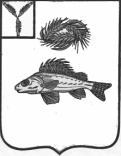 СОВЕТНОВОКРАСНЯНСКОГО МУНИЦИПАЛЬНОГО ОБРАЗОВАНИЯЕРШОВСКОГО РАЙОНА САРАТОВСКОЙ ОБЛАСТИРЕШЕНИЕот  20.11.2017 года								№  80-147В соответствии с Налоговым кодексом Российской Федерации, руководствуясь Уставом Новокраснянского муниципального образования Ершовского муниципального района, Совет Новокраснянского муниципального образования Ершовского муниципального района РЕШИЛ:Отменить решение Совета Новокраснянского муниципального образования Ершовского района  Саратовской области  от 22.07.2014г.          №  17/36  «О внесении изменений в решение Совета Новокраснянского муниципального образования Ершовского района Саратовской области от 15.10.2010 г. №  31/46  «О земельном налоге на территории Новокраснянского  муниципального образования».Разместить настоящее решение на официальном сайте администрации  Ершовского  муниципального района.Секретарь Совета Новокраснянскогомуниципального образования                                         А.А.ФоминыхОб отмене решения СоветаНовокраснянского муниципальногообразования от 22.07.2014 г. № 17/36 